РЕЗЮМЕ ВЫПУСКНИКА ИНЖЕНЕРНО-ЭКОНОМИЧЕСКОГО ФАКУЛЬТЕТАІ. Общие сведения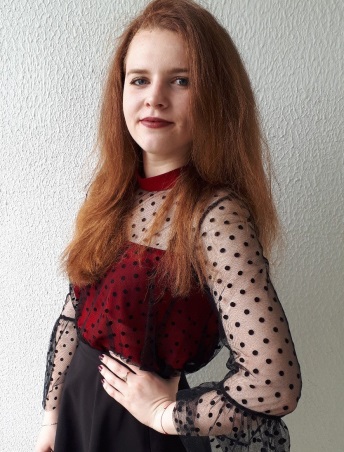 *По желанию выпускника, для открытого представления в сети интернет.ІІ. Результаты обученияІІІ. СамопрезентацияФамилия, имя, отчество   Янович Ольга НиколаевнаДата рождения/гражданство16.05.1998/РБФакультетИнженерно-экономическийСпециальностьМаркетинг (химической промышленности)Семейное положениеНе замужемМесто жительства (указать область, район, населенный пункт)г. Слуцк, Минская областьE-mailolga.yanovich@mail.ruСоциальные сети (ID)*Viber+375295690112Моб. телефон+375295690112Основные дисциплины по специальности, изучаемые в БГТУДисциплины курсового проектирования1. Микро-/макро-/национальная экономика 2. Экономика организации 3. Стратегический маркетинг 4. Товарная политика 5. Маркетинговые исследования6. Маркетинговые коммуникации 7. Распределение товаров 8. Маркетинг в отрасли 9. Маркетинговый аудит10. Интернет-маркетинг...Макроэкономика Стратегический маркетингЛогистикаТехнология и оборудование синтеза и переработки полимеровМаркетинговые исследованияМаркетинговые коммуникацииМаркетинг в отраслиСредний балл по дисциплинам специальности8,6Места прохождения практикиОАО «Белгорхимпром», ОАО «Крион», УП «Минскинтеркапс»Владение иностранными языками (указать язык); наличие международных сертификатов: ТОЕFL, FСЕ/САЕ/СРЕ, ВЕС и т.д.Английский (средний уровень)Дополнительное образование (курсы, семинарыи др.)Компетенции по использованию современных программных продуктовMS Office/Word/Exсel/PowerPoint (хороший уровень пользователя)Научно-исследовательская работа (участие в проектах, конкурсах, конференциях, публикации и др.)X Международный открытый студенческий коммуникационный форум «PR-КВЕТКА – 2017» с проектом «Таямнiцыпрыроды» (диплом участника)68-я научно-техническая конференция учащихся, студентов и магистрантов университета БГТУ, доклад «PublicRelations (PR)»69-я научно-техническая конференция учащихся, студентов и магистрантов БГТУ с 8 докладами:‒ «Выбор поставщика в закупочной деятельности предприятия»,‒ «Основные ошибки заказчика при проведении процедур госзакупок» (публикация в сборнике),‒ «Белорусский ранок лизинга»,‒ «Роль упаковки и тары в системе управления закупок»(публикация в сборнике),‒ «Наружная реклама»,‒ «Обзор производителей полимерной тары для пищевой промышленности в Республике Беларусь»(публикация в сборнике),‒ «Политика протекционизма США»,‒ «ФСА: метод «6 шляп мышления» Эдварда де Боно»(публикация в сборнике).Конференция Матеріалиміжнародноїнауково-практичноїконференції «UniversumView 9. Economicsandmanagement»‒ «Поисковая оптимизация»(публикация в сборнике)‒ «Правила ранжирования сайта в поисковых системах»(публикация в сборнике)‒ «Преимущества социальных сетей в маркетинге»(публикация в сборнике)‒ «Основные правила веб-дизайна»‒ «Маркетинговые инновации в сфере услуг»(публикация в сборнике)‒ «Маркетинговые инновации в туризме»(публикация в сборнике)‒ «Маркетинговые инновации – эффективный путь повышения конкурентоспособности товаров на рынке»(публикация в сборнике)‒ «Маркетинговые инновации в торговле в Республике Беларусь и оценка их эффективности»(публикация в сборнике)‒ «Эффективность инновационных проектов»‒ «Инновационный проект как объект маркетинга»Итого: докладов – 20, публикаций – 11Стажировки/Опыт работыЭкскурсовод в музее истории БГТУ, работа в студенческом сервисном отряде «Абитуриент»Жизненные планы, хобби и планируемая сфера деятельностиРазвитие и усовершенствование знаний и навыков, которые получила в университете и применение их на практике. Личные качестваОтветственность, пунктуальность,  исполнительность, доброжелательность,  аккуратность.Желаемое место работы (область/город/предприятие)г. Минск